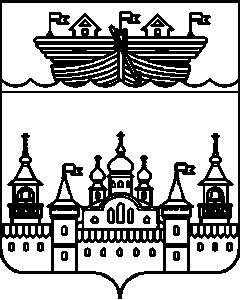 СЕЛЬСКИЙ СОВЕТ ВОЗДВИЖЕНСКОГО СЕЛЬСОВЕТАВОСКРЕСЕНСКОГО МУНИЦИПАЛЬНОГО РАЙОНАНИЖЕГОРОДСКОЙ ОБЛАСТИРЕШЕНИЕ 02 декабря 2019 года	№ 54О внесении изменений в решение сельского Совета Воздвиженского сельсовета Воскресенского муниципального района Нижегородской области от 06 апреля 2016 года № 14 «О комиссии по контролю за достоверностью сведений о доходах, об имуществе и обязательствах имущественного характера, представляемых лицами, замещающими муниципальные должности в Воздвиженском сельсовете Воскресенского муниципального района Нижегородской области»В соответствии с Федеральным законом от 06 октября 2003 года № 131-ФЗ «Об общих принципах организации местного самоуправления в Российской Федерации», Федеральным законом от 25 декабря 2008 года № 273-ФЗ «О противодействии коррупции», в целях приведения в соответствие с действующим законодательством сельский Совет решил:1.Внести в решение сельского Совета Воздвиженского сельсовета Воскресенского муниципального района Нижегородской области от 06 апреля 2016 года № 14 «О комиссии по контролю за достоверностью сведений о доходах, об имуществе и обязательствах имущественного характера, представляемых лицами, замещающими муниципальные должности в Воздвиженском сельсовете Воскресенского муниципального района Нижегородской области» следующие изменения:1.1. Приложение 2 изложить в новой редакции согласно приложения 1 к настоящему решению.2.Настоящее решение обнародовать на информационном стенде администрации Воздвиженского сельсовета, опубликовать на официальном сайте администрации Воскресенского муниципального района Нижегородской области в информационно-телекоммуникационной сети Интернет.3.Настоящее решение ступает в силу со дня обнародования.4.Контроль над исполнением настоящего решения оставляю за собой.Глава местного самоуправления Воздвиженского сельсовета						М.С.ГорячкинаПриложение 1к решению сельского СоветаВоздвиженского сельсоветаВоскресенского муниципального районаНижегородской областиот 02 декабря 2019 года № 54Приложение № 2УТВЕРЖДЕНОРешением сельского Совета Воздвиженского  сельсоветаот 06 апреля 2016 г. № 14Состав Комиссии по контролю за достоверностью сведений о доходах, об имуществе и обязательствах имущественного характера, представляемых лицами, замещающими муниципальные должности в  Воздвиженском сельсовете Воскресенского муниципального района Нижегородской области:1.Горячкина Мария Станиславовна, глава местного самоуправления Воздвиженского сельсовета Воскресенского муниципального района Нижегородской области – председатель комиссии.2.Короткова Ирина Николаевна, депутат сельского Совета Воздвиженского сельсовета Воскресенского муниципального района Нижегородской области – заместитель председателя комиссии.3.Саукина Татьяна Григорьевна, депутат сельского Совета Воздвиженского сельсовета Воскресенского муниципального района Нижегородской области4.Собенников Александр Никандрович, депутат сельского Совета Воздвиженского сельсовета Воскресенского муниципального района Нижегородской области 5.Иркабаева Наталья Викторовна, специалист администрации Воздвиженского сельсовета Воскресенского муниципального района Нижегородской области.